ПРЕСС-РЕЛИЗ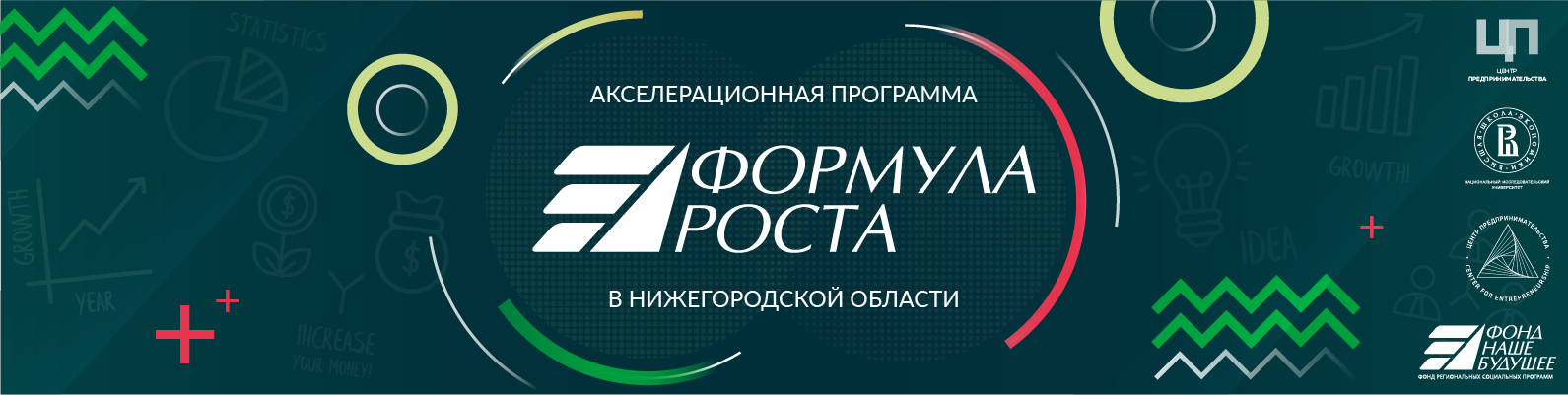 В Нижегородской области стартует акселерационная программа «Формула роста»Фонд региональных социальных программ «Наше будущее» и «Центр предпринимательства НИУ ВШЭ – Нижний Новгород» запускают акселерационную программу «Формула роста» для социальных предпринимателей Нижегородской области. Программа стартует 22 мая, и ее главная задача – содействовать быстрому качественному росту бизнеса каждого участника программы и масштабировать социальный эффект от их деятельности.Нижний Новгород – второй город в России, в котором фонд «Наше будущее» организует акселератор «Формула роста». В 2018 году 16 выпускников программы в Калининграде создали более 40 новых рабочих мест, увеличили свой среднегодовой оборот в среднем на 18%, социальный эффект от своей деятельности более чем на 20%.  Для участия в программе необходимо оставить заявку на сайте: www.formularostann.ru.Приглашаем Вас на презентацию программы потенциальным участникам, которая состоится 22 мая в 14.00 по адресу: ул. Родионова 136, ауд. 102.Программу «Формула роста» в Нижнем Новгороде представят:Екатерина Прохорова, Центр предпринимательства НИУ ВШЭ – НН (г. Нижний Новгород);Ольга Шлыкова, Фонд региональных социальных программ «Наше будущее» (г. Москва);Евгений Лёвкин, ООО «Центр предпринимательства» (г. Москва).Программа акселерации социальных предпринимателей «Формула роста» создана базе методики всероссийской акселерационной программы ScaleUp, разработанной ООО «Центр предпринимательства». Начиная с 2016 года уже 23 набора ScaleUp успешно завершены в 10 городах России, создано 430 рабочих мест, а среднегодовой оборотов компаний-участниц увеличился в среднем на 53%.Контакты для СМИ и регистрации на презентацию 22 мая:Руководитель программыЕкатерина ПрохороваТелефон: +7 (915) 958-79-66E-mail: org@formularostann.ruСправочная информация о Фонде «Наше будущее»Фонд региональных социальных программ «Наше будущее» www.nb-fund.ru создан в 2007 году по инициативе крупного бизнесмена Вагита Алекперова с целью развития социального предпринимательства на территории России. Фонд ведет работу по поиску наиболее перспективных инновационных идей и проектов, их эффективной реализации на практике. За одиннадцать лет в рамках Всероссийского конкурса «Социальный предприниматель» Фондом поддержаны 234 проектов из 56 регионов на общую сумму 601,3 млн руб. Финансирование выделяется в виде беспроцентных целевых займов. За вклад в развитие и продвижение социального предпринимательства Фонд проводит Премию «Импульс добра», предоставляет социальным предпринимателям консалтинговую и информационную поддержку, ведет информационно-аналитический портал «Новый бизнес: социальное предпринимательство» www.nb-forum.ru, разрабатывает образовательные программы и законодательные инициативы в области социального предпринимательства. В 2013 году по инициативе Фонда был запущен проект «Больше, чем покупка!», нацеленный на предоставление социальным предпринимателям доступа в широкий ритейл. Продажа товаров социальных предпринимателей в рамках проекта «Больше, чем покупка!» осуществляется на конкурсной основе. В 2014 году Фондом запущена Лаборатория социального предпринимательства, которая внедряет различные формы обучения социальному бизнесу, включая вебинары, тематические курсы и программы дополнительного образования. Лабораторией проведено более 150 образовательных вебинаров с социальными предпринимателями, международными и российскими экспертами.Справочная информация об ООО «Центр предпринимательства», г. МоскваООО «Центр Предпринимательства» – частный институт развития, который с 2002 года ведет системную работу по развитию предпринимательства и предпринимательской культуры в России и способствует развитию предпринимательского сообщества и экосистемы предпринимательства.Деятельность Центра предпринимательства направлена на обучение предпринимателей и проведение мероприятий, создающих платформу для общения и обмена опытом, совершенствование преподавания предпринимательства в российской высшей школе, а также на развитие общей предпринимательской культуры и популяризацию предпринимательской карьеры среди молодежи. Центр предпринимательства является официальным организатором Всемирной недели предпринимательства и официальным представителем главного организатора Всемирного предпринимательского конгресса в России, а также представляет Россию в Альянсе молодых предпринимателей стран «Большой двадцатки». В 2008 году Центр предпринимательства учредил Национальную Ассоциацию обучения предпринимательству (РАОП), которая занимается продвижением и лоббированием вопросов в сфере обучения предпринимательству в России. Центр активно участвует в развитии предпринимательской экосистемы регионов посредством программы акселерации для действующих предпринимателей ScaleUp. Акселерационная программа ScaleUp разработана ООО «Центр Предпринимательства» на базе лучшего международного и российского опыта создания подобных программ.Справочная информация о Центре предпринимательства НИУ ВШЭ ННЦентр предпринимательства НИУ «Высшая школа экономики» создан в 2011 году на базе университета с целью развития и реализации предпринимательской активности молодежи города; способствования созданию и развитию инновационной инфраструктуры ВШЭ, а также выведения предпринимательской деятельности в регионе на качественно новый уровень. Осуществляет свою деятельность по следующим направлениям:- Развитие и популяризация молодежного предпринимательства (Акселератор «Технология бизнеса», Форум «Поволжье 2018, Кейс-чемпионат «Железный предприниматель», «Всемирная неделя предпринимательства - Нижний Новгород»);- Обучение предпринимательству (образовательные междисциплинарные курсы по предпрнимательству, курсы повышения квалификации и переподготовки, семинары и др.).